.WALK, WALK, ANCHOR STEP, FULL TURN, LEFT COASTER STEPVINE RIGHT, HEEL CROSS, VINE LEFT, HEEL CROSSLINDY RIGHT, LINDY ¼ LEFT, REPEATFULL TURN, LEFT COASTER STEP, ROCK RECOVER, ¼ RIGHT, LEFT COASTER STEPBegin againNo Tags, No RestartsLast Update – 23rd Sept. 2017Be With Me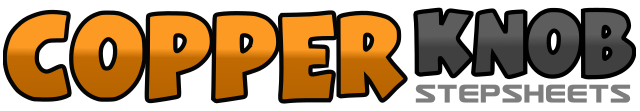 .......Count:32Wall:4Level:Intermediate.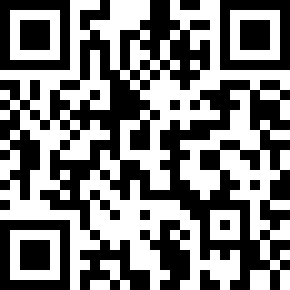 Choreographer:Conrad Farnham (USA) - September 2017Conrad Farnham (USA) - September 2017Conrad Farnham (USA) - September 2017Conrad Farnham (USA) - September 2017Conrad Farnham (USA) - September 2017.Music:Be with Me - Old DominionBe with Me - Old DominionBe with Me - Old DominionBe with Me - Old DominionBe with Me - Old Dominion........1,2,3&4Walk forward right, left, angle body to face right diagonal, step ball of right foot behind left, step left in place, step right slightly back5,6,7&8Turn 1/2 left and step left forward, turn 1/2 left and step right back, step left back, step right next to left, bring left forward1,2&3&4Step right to right side, step left behind right, step right to right side while touching left heel to left front, cross right foot over left5,6&7&8Step left to left side, step right behind left, step left to left side while touching right heel to right front, cross left foot over right1&2,3&4Step right to right side, step left next to right, step right to right, step left ¼ left, step right next to left, step left to left5&6,7&8Step right to right side, step left next to right, step right to right, step left ¼ left, step right next to left, step left to left1&2,3&4Step forward on right foot, ½ turn over left shoulder with weight on left foot, ½ turn over left shoulder finishing with step back on right foot, step back on left foot, step back next to left with right foot, step left foot forward5&6,7&8Rock right to right side, recover left, step back ¼ turn right, step back left, step back right, step left forward